GR 11                                               AFR EAT                  GEDIGTE                WERKBLAD 4DIE SNOEK	Bl. 1211.	Vul die korrekte woorde in:	Hierdie gedig is ‘n ______________ vers, wat uit twee _____________ en 17 ________________ bestaan.2.	Haal een woord uit die gedig aan wat vir ons sê daar is meer as een visserman op die boot.	_______________________________3.	Hoe word die boot aangedryf? 	___________________________________________________________________________4.	Waarmee word die snoek gevang?	___________________________________________________________________________5.	Wie sê vir die visseman hoe om die vis te vang?	___________________________________________________________________________6.	Wat is die funksie van die dubbelpunt in reël 3?	___________________________________________________________________________7.	Verduidelik die VIER goed wat die visserman moet doen as die vis byt.	___________________________________________________________________________	___________________________________________________________________________ 	___________________________________________________________________________               ___________________________________________________________________________8.	Haal drie opeenvolgende woorde uit die eeste strofe aan wat dui op wreedheid.	___________________________________________________________________________9.	Waarom moet die hoek uit die vis gehaal word?	___________________________________________________________________________  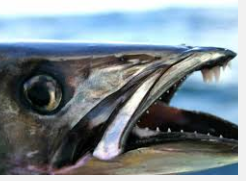 10.	Hoe weet jy dat ‘n snoek ‘n gevaarlike vis kan wees om te                vang?	__________________________________________________	_________________________________________________11.	Watter woord in strofe 2 dui op ‘n teenstelling / kontras?	_________________________________________________12.	Wat is die funksie van die bladwit spasie in reël 10?	___________________________________________________________________________13.	Gee twee opeenvolgende woorde wat aandui dat die snoek sukkel om suurstof te kry.	___________________________________________________________________________14.	Skryf ‘n neologisme uit strofe 2 neer en verduidelik dit volledig.	___________________________________________________________________________ 	___________________________________________________________________________15.	Pas die inligting in Kolom B by die woord/e in Kolom A.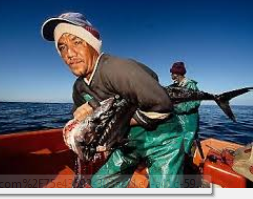 16.	Noem DRIE maniere waarop die waarskuwing in reël 6 beklemtoon word.	_______________________________________________________________________	_______________________________________________________________________17.	Waaraan dink die visserman later die aand?	_______________________________________________________________________	_______________________________________________________________________ 18	Hoe weet jy dat die visserman meer as eenkeer aan die vis se oë gedink het?	_______________________________________________________________________ 19	In reël 10 vra die visserman:  hoe kon ek weet?  Noem DRIE dinge van die vis wat	die visserman nie geweet het nie.	_______________________________________________________________________	______________________________________________________________________20.	Wat besef die visserman in reël 16 + 17?	_______________________________________________________________________	_______________________________________________________________________21.	Watter waarde-oordeel word in die gedig uitgespreek?	_______________________________________________________________________22.	Waar in Suid-Afrika word snoek  gevang?  (watter provinsie) en hoekom?	_______________________________________________________________________	_______________________________________________________________________23.	Wat is die tema van hierdie gedig?	_______________________________________________________________________               _______________________________________________________________________ 24.         Verduidelik  wat ‘n roofvis is.               _______________________________________________________________________ 25.         Is ‘n snoek ‘n roofvis? Motiveer jou antwoord.             ________________________________________________________________________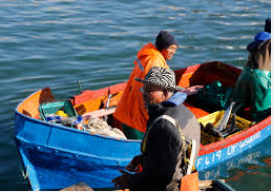 KOLOM AKOLOM B15.1.    alliterasiea)    In die nag15.2.    retoriese vraagb)    Hoe kon ek weet?15.3.    neologismec)    sy stert sou swingel.15.4.    swingeld)    Kronkelende bewegings.15.5    snagse)    waterlug